                                                                     ПРЕСС-РЕЛИЗ                                                       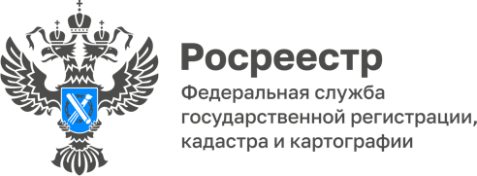 УПРАВЛЕНИЯ ФЕДЕРАЛЬНОЙ СЛУЖБЫ ГОСУДАРСТВЕННОЙ РЕГИСТРАЦИИ, КАДАСТРА И КАРТОГРАФИИ ПО БЕЛГОРОДСКОЙ ОБЛАСТИБелгородский Росреестр информирует о необходимости внесения в ЕГРН сведений об адресе электронной почты правообладателяИменно благодаря наличию в ЕГРН адреса электронной почты собственник может своевременно получать важную информацию об изменении характеристик его недвижимости. К тому же, адрес электронной почты в ЕГРН – это инструмент защиты недвижимого имущества от неправомерных действий.Перечислим, какие уведомления направляются собственнику, в том числе на адрес электронной почты: о возврате заявителю поданных документов без рассмотрения;об исправлении технических или реестровых ошибок в ЕГРН;о наложении ареста в отношении объектов недвижимости и о запрете совершать сделки с ними;о включении земельного участка в границы зоны с особыми условиями использования территории;о внесении в ЕГРН сведений о публичном сервитуте, установленном в отношении земельного участка собственника;о погашении регистрационной записи об ипотеке;об изменении характеристик объектов недвижимости, если такие сведения поступали из органов государственной власти (например, в случаях признания жилья аварийным или непригодным для проживания, при изменении вида разрешенного использования, категории земельного участка или назначения объекта недвижимости);а также уведомления по заявлениям, поданным в порядке межведомственного информационного взаимодействия. «Внести в Единый государственный реестр недвижимости сведения об электронной почте правообладателя можно двумя способами – обратившись с соответствующим заявлением в ближайший офис МФЦ или посредством личного кабинета правообладателя на сайте Росреестра», - прокомментировала заместитель руководителя Управления Росреестра по Белгородской области Юлия Яцинишина. Процедура внесения в ЕГРН сведений об электронной почте правообладателя на сайте Росреестра состоит из следующих этапов: войти в личный кабинет https://lk.rosreestr.ru; перейти в раздел «Мои услуги и сервисы»; в подразделе «Иное» выбрать услугу «Внесение дополнительных сведений (в реестр прав на недвижимость)»; в перечне «Вид сведений» выбрать строку «об адресе электронной почты и (или) о почтовом адресе лица, чье право на объект недвижимости зарегистрировано, а также лица, в пользу которого зарегистрировано ограничение права и обременение объекта недвижимости». В пресс-службе Управления Росреестра по Белгородской области сообщают, что сведения об адресе электронной почты заявителя будут внесены регистрирующим органом бесплатно в течение трех рабочих дней со дня подачи заявления.https://217.77.104.151/press/archive/belgorodskiy-rosreestr-informiruet-o-neobkhodimosti-vneseniya-v-egrn-svedeniy-ob-adrese-elektronnoy-/ И.о. руководителя Управления Росреестра по Белгородской области – А.С. МасичКонтакты для СМИ:Анастасия Быстрова,пресс-секретарь Управления Росреестрапо Белгородской областител.: 8 (4722) 30-00-22 доб. 1617моб.: 8(910)2218898, BistrovaAA@r31.rosreestr.ruсайт: https://rosreestr.gov.ru